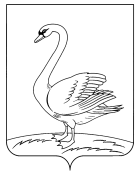 П О С Т А Н О В Л Е Н И Еадминистрации сельского поселения Куликовский сельсоветЛебедянского муниципального района,Липецкой области Российской Федерации17.04.2018 г.                                c. Куликовка Вторая                                                    № 14О компенсационных и стимулирующих выплатах работникам МБУ  «Куликовский центр культуры и досуга».  В соответствии со статьей  144  Трудового   кодекса Российской Федерации,  Уставом сельского  поселения  Куликовский   сельсовет и  в целях усиления материальной заинтересованности работников в повышении эффективности труда, улучшении качества оказываемых ими услуг и выполняемых работ,  администрация сельского поселения Куликовский сельсоветПостановляет:Утвердить:Перечень и размеры выплат компенсационного характера работникам  МБУ  «Куликовский центр культуры и досуга»  согласно  приложению  1.Перечень выплат  стимулирующего характера  работникам МБУ  «Куликовский центр культуры и досуга»  согласно  приложению  2.Условия и порядок установления выплат стимулирующего характера работникам  МБУ  «Куликовский центр культуры и досуга»  согласно приложению  3.При наличии экономии средств по фонду оплаты труда работникам  МБУ  «Куликовский центр культуры и досуга»  могут выплачиваться премии.  Порядок и условия выплаты премий определяются локальным нормативным актом  учреждения.Признать утратившим силу постановление главы администрации сельского поселения Куликовский сельсовет  Лебедянского района Липецкой области от 30.09.2009г      № 63-п  « О стимулирующих выплатах работникам МБУ «Куликовский центр культуры и досуга» .Признать утратившим силу постановление главы администрации сельского поселения Куликовский сельсовет  Лебедянского района Липецкой области от 30.09.2009г. № 64 «О стимулирующих выплатах директору и бухгалтеру МБУ «Куликовский центр культуры и досуга» Настоящее постановление вступает в силу после его обнародования.Настоящее постановление вступает в силу со дня его официального опубликования и распространяется на правоотношения,  возникшие с 1 января 2018 года.Глава сельского поселения Куликовский сельсовет							В.М.Какошкина Приложение1к постановлениюадминистрации сельского поселенияКуликовский сельсоветот 17.04.2018г. № 14       Перечень и размеры выплат компенсационного характера работникам                                                   учреждения культуры.В учреждениях культуры устанавливаются следующие выплаты компенсационного характера:выплаты за работу с вредными и  (или) опасными условиями труда;выплаты за работу в условиях, отклоняющихся от нормальных:при работе с гражданами,  являющимися инвалидами по зрению;при совмещении профессий( должностей),расширении зоны обслуживания,увеличении объёма работы или исполнения обязанностей временно отсутствующего работника без освобождения от работы, определённой трудовым договором;при сверхурочной работе;при работе в ночное время;при работе в выходные и нерабочие праздничные дни2.Выплаты за работу с вредными и ( или) опасными условиями труда по результатам проведения исследований( испытаний) и измерений вредных и (или)опасных производственных факторов (по результатам специальной оценки условий труда) производится в следующих размерах:при подклассе условий труда 3.2-10% должностного оклада(тарифной ставки).Выплата за работу с вредными и ( или) опасными условиями труда в соответствии с действующими результатами аттестации рабочих мест сохраняется в размерах, установленных по результатам такой аттестации.Выплаты при работе с гражданами. являющимися инвалидами по зрению. устанавливаются в размере 20% должностного оклада( тарифной ставки).При совмещении профессий ( должностей), расширении зон обслуживания,  увеличении объёма работы или исполнении обязанностей временно отсутствующего работника без освобождения от работы, определённой трудовым договором,  конкретный размер выплаты устанавливается по соглашению сторон трудового договора с учетом содержания и ( или) объема дополнительной работы. При сверхурочной работе, а также за работу в выходные и нерабочие праздничные дни оплата производится в размерах не менее чем установлено трудовым законодательством. Конкретные размеры устанавливаются трудовым договором в соответствии с локальным нормативным актом учреждения.Выплата за работу в ночное время ( с22.00 до6.00) производится работникам учреждений культуры в размере 35% часовой тарифной ставки( должностного оклада ,рассчитанного за час работы) с учетом повышения за работу с вредными и (или опасными  условиями труда за каждый час работы в ночное время.                                                              Приложение2к постановлениюадминистрации сельского поселенияКуликовский сельсоветот 17.04.2018г. № 14                                   Перечень выплат стимулирующего характера                                      работникам учреждения культурыК выплатам стимулирующего характера относятся выплаты, направленные на стимулирование работника к качественному результату труда, а также поощрение за выполненную работу:выплата за интенсивность, высокие результаты работы;выплата за выслугу лет;выплата за наличие государственной награды - почетного звания «заслуженный» или « народный», ученой степени кандидата наук и работающем по соответствующему профилю;выплата водителям за классность;выплата водителям за безаварийную работу.                                                           Приложение3к постановлениюадминистрации сельского поселенияКуликовский сельсоветот 17.04.2018г. № 14Условия и порядок установления выплат стимулирующего характера                                    работникам учреждения культурыВыплата за интенсивность, высокие результаты работы выплачивается:руководителям( за исключениям руководителей учреждения. его заместителей и главного бухгалтера учреждения) в размере от 30 до 200% должностного оклада;специалистам и другим служащим в размере от 10 200% должностного оклада;рабочим от 10 до 200% тарифной ставки.Конкретные размеры и условия осуществления выплаты за интенсивность, высокие результаты работы устанавливаются локальным нормативным актом учреждения на основе показателей и критериев эффективности работы, утвержденных учреждением.Выплата за выслугу лет устанавливается в  процентах к должностному окладу( тарифной ставке) в следующих размерах:         При стаже работы              Размеры выплаты( в процентах)           от 1 до 5 лет                                                    20           от 5 до 10 лет                                                  25           от 10 до 15 лет                                                30           от 15 до 20 лет                                                35           свыше 20 лет                                                  40В стаж работы для установлении выплаты за выслугу лет включаются периоды:замещения государственных должностей и должностей государственной службы Российской федерации;замещение муниципальных должностей и должностей муниципальной службы Российской Федерации.В стаж работы для установления выплаты за выслугу лет засчитываются периоды работы на иных должностях при условии, что полученные в указанные периоды опыт и знания необходимы для выполнения должностных обязанностей по замещаемой должности, на основании приказа руководителя учреждения.Выплата за наличие государственной награды – почетного звания» заслуженный» ,ученой степени кандидата наук и работающим по соответствующему профилю устанавливаются в размере 25 процентов должностного оклада.При наличии нескольких почетных званий и ученой степени выплата к должностному окладу устанавливается по одному из оснований.    Выплата за наличие государственной награды - почетного звания « народный» и работающий по соответствующему профилю устанавливается в размере 40 процентов должностного оклада.       При наличии нескольких почетных званий и ученой степени выплата к         должностному окладу устанавливается по одному из оснований.Выплата водителю за классность устанавливается в следующих размерах:1класс в размере 25% тарифной ставки;2класс в размере 10% тарифной ставки.Выплата водителям  за безаварийную работу устанавливается в размере 25% тарифной ставки.